Corrections 11 et 12 mai : Lecture compréhension n°7 :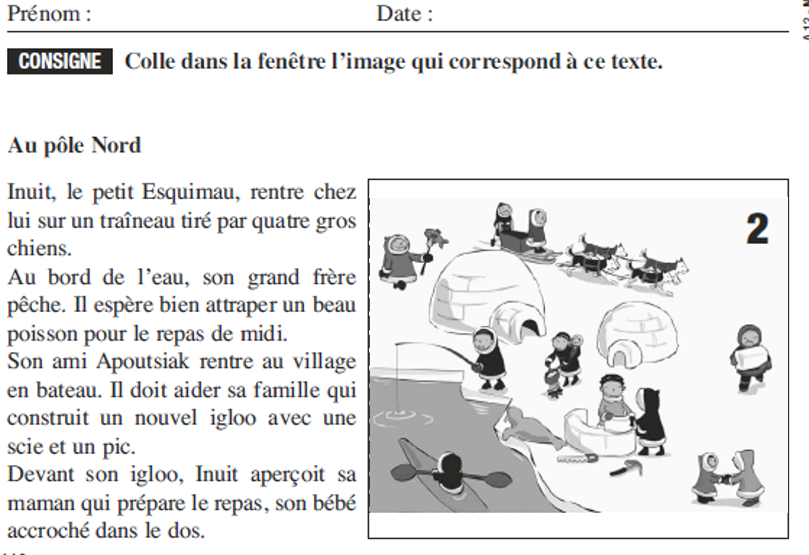 Je construis une phrase n°1 : Il ouvre la bouche sous la douche. Fichier de phono p 23 : Exercice 1 :Gaby sort la voiture du garage. Les nuages sont gris et l’orage gronde. Vite, il range les bagages dans le coffre.Exercice 2 : Exercice 3 : Exercice 4 :Une gaufre        une gourmande    joli Mange               je               jaune Exercice 5 :Qui suis-je ? Le légume 4 problèmes (7) : Tableau des nombres n°1 :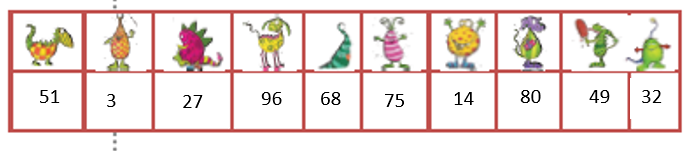 Fiche défi français n°13 :                                             Fiche défi maths n°14 :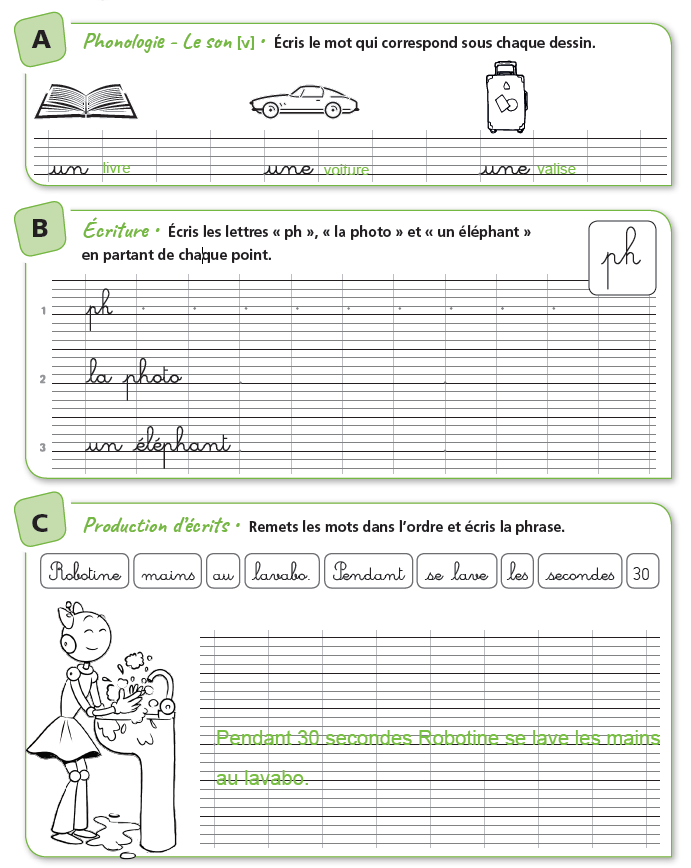 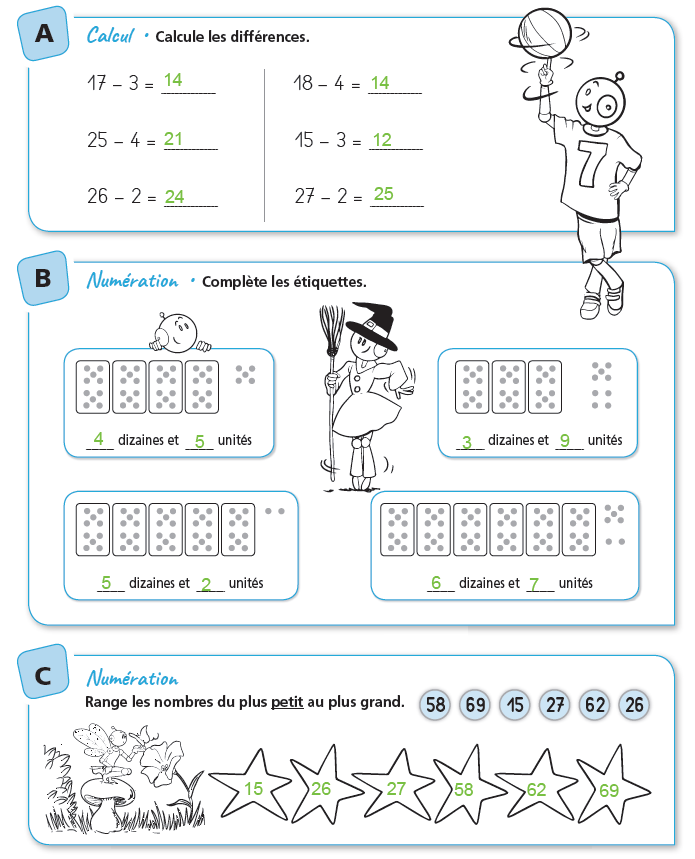 Lecture compréhension n°8:Qui sont les personnages de l’histoire ? Un chat, une grand-mère, une poule, JeanQui aime s’asseoir sur le fauteuil ? Le petit chatQui mange les restes du repas ? La vieille pouleQui trouve le ballon sous un arbre ? Le petit chatQui est la maitresse de maison ? La grand-mèreQui est puni ? Jean Je construis une phrase n°2 :  Elle boit un verre de lait.4 problèmes (8) :Tableau des nombres n°2 :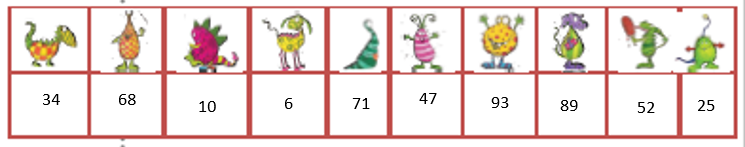 J'entends [g]Gaby – garage – gris – gronde - bagagesJe n’entends pas [g]Garage – nuages – orage – range – bagage J'entends [g]J'entends [ʒ]Gorille – goudron – gardien - légume Singe – rugir – manger Je cherche un nombre de cyclistes.2 + 2 + 2 + 2 = 8Pour faire rouler 4 tandems, il faut 8 cyclistes.Je cherche le nombre de cerises que reçoit chaque neveu.4 + 4 + 4 = 12Chaque neveu reçoit 4 cerises.Je cherche un nombre de gobelets peints.13 + 3 = 16 Au total, 16 gobelets ont été peints. Je cherche le nombre de chevaux qui ont quitté l’écurie. 6 – 3 = 33 chevaux ont quitté l’écurie. Je cherche un nombre de doigts.5 + 5 = 10Sur 2 mains, il y a 10 doigts.Je cherche le nombre de truites.7 + 7 = 14Chacun reçoit 7 truites. Je cherche un nombre de baguettes cuites.23 + 14 = 37Au total, il a fait cuire 37 baguettes.Je cherche le nombre de roses coupées.18 – 11 = 77 roses ont été coupées.